2017年度部门决算公开南宫市北胡街道办事处社区卫生服务中心南宫市北胡街道办事处社区卫生服务中心编制2018 年10 月目	录第一部分	南宫市北胡街道办事处社区卫生服务中心概况一、部门职责 二、部门决算单位构成第二部分	南宫市北胡街道办事处社区卫生服务中心 2017 年度部门决算报表收入支出决算总表 二、收入决算表      三、支出决算表财政拨款收入支出决算总表 一般公共预算财政拨款支出决算表 一般公共预算财政拨款基本支出决算经济分类表 七、政府性基金预算财政拨款收入支出决算表      八、国有资本经营预算财政拨款收入支出决算表      九、“三公”经费等相关信息统计表      十、政府采购情况表第三部分	南宫市北胡街道办事处社区卫生服务中心2017 年部门决算情况说明收入支出决算总体情况说明 收入决算情况说明 支出决算情况说明 财政拨款收入支出决算总体情况说明 五、“三公”经费支出决算情况说明六、预算绩效管理工作开展情况说明 七、其他重要事项的说明1、机关运行经费情况2、政府采购情况3、国有资产占用情况4、其他需要说明的情况分	名词解释 一、部门决算二、财政拨款入   三、其他收入四、年初结转和结余 五、年末结转和结余 六、基本支出     七、“三公”经费    八、机关运行经费       九、一般公共服务支出其他交通费 社会保障和就业支出第一部分	南宫市北胡街道办事处社区卫生服务中心概况一、南宫市北胡街道办事处社区卫生服务中心主要职责根据《南宫市北胡街道办事处社区卫生服务中心职能配置、内设机构和人员 编制方案》规定，南宫市北胡街道办事处社区卫生服务中心的主要职责是：（1）负责本辖区的卫生工作法律、法规、政策的贯彻，卫生事业发展规划和工作计划的制订，社会公共卫生工作的组织和实施;（2）负责本辖区的基本医疗服务;（3）负责本辖区突发公共卫生事件的报告，并依据上级部门要求组织实施处置;（4）负责本辖区内的卫生信息统计、分析、上报;（5）负责对本辖区内村级卫生组织和乡村医生的业务指导和培训。二、部门决算单位构成:2017年南宫市北胡街道办事处社区服务中心为财政补助事业单位，下辖共有 19个村卫生室。2017年度机构情况无变动。第二部分	 2017 年部门决算报表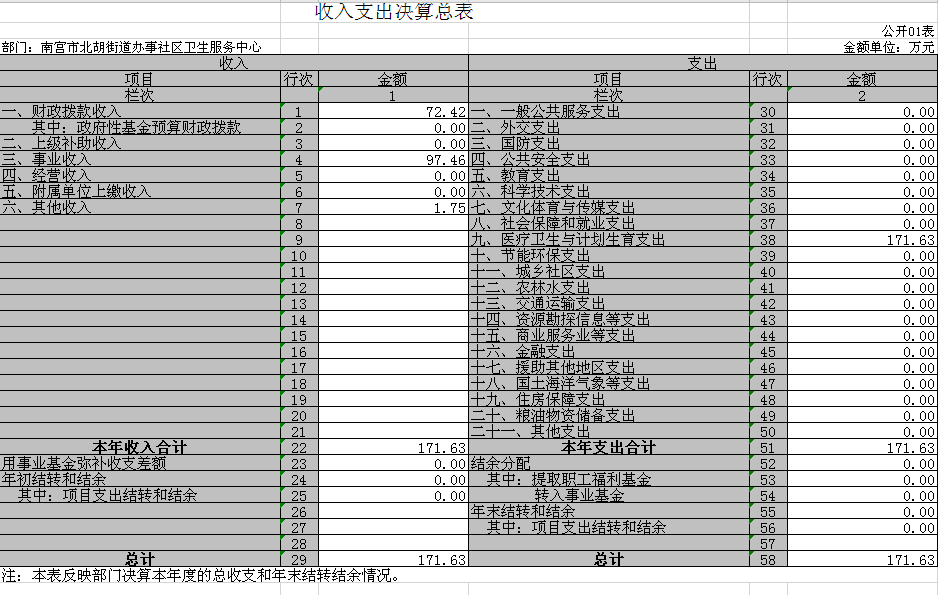 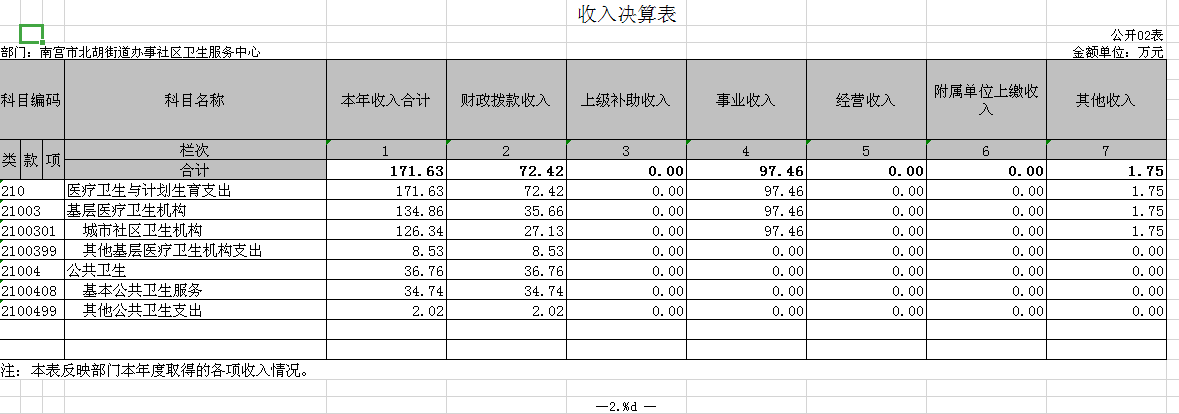 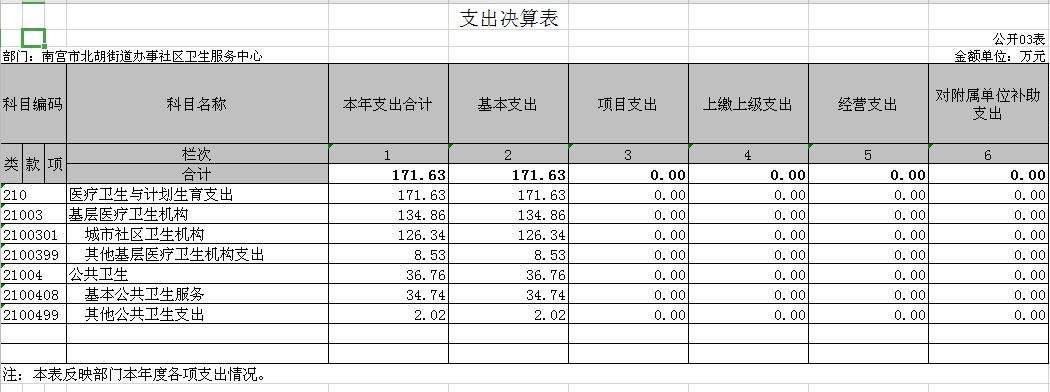 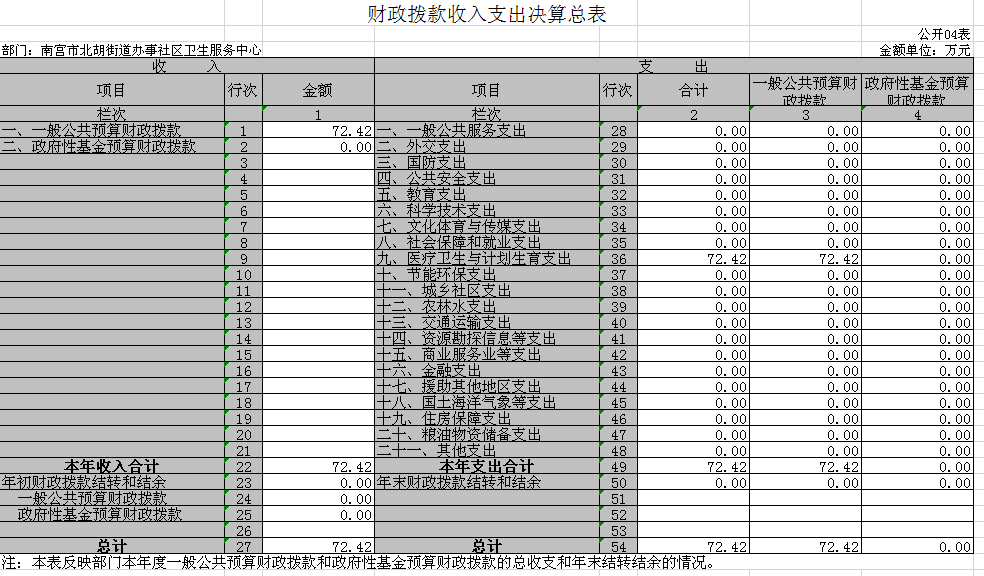 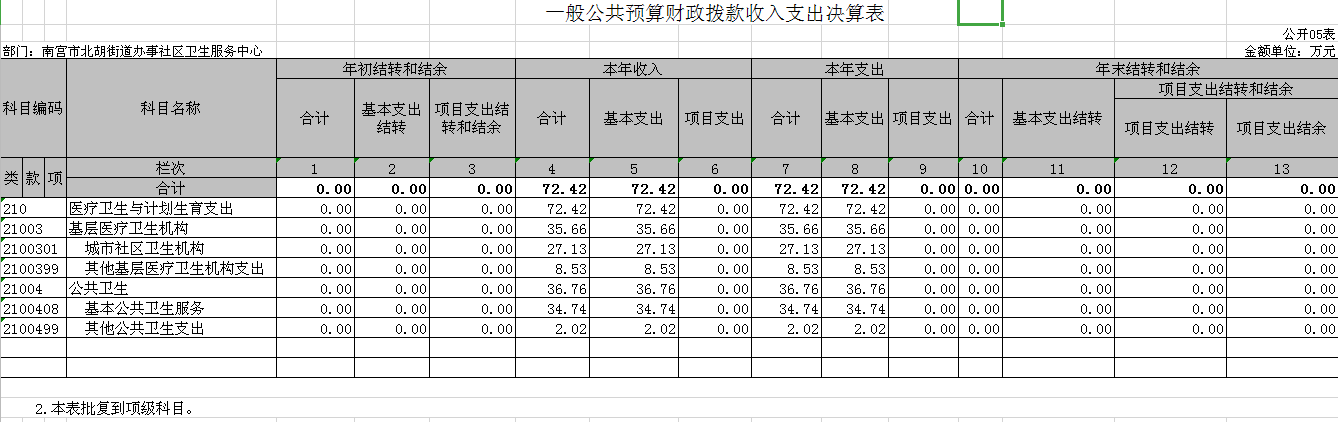 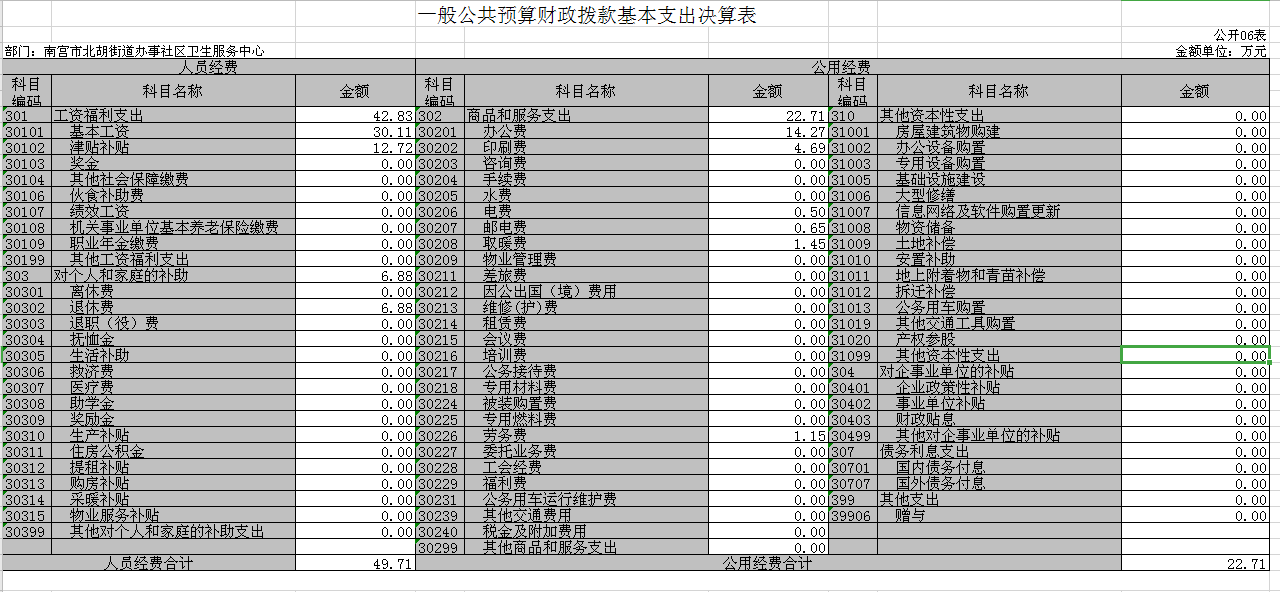 此表为空表列示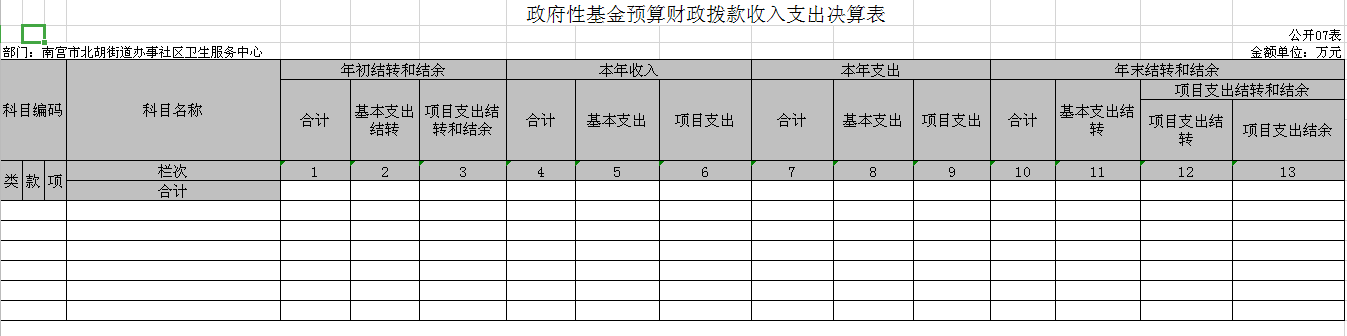 此表为空表列示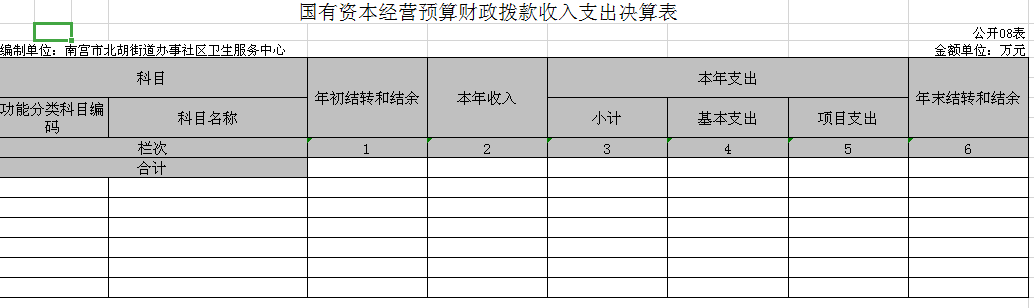 此表为空表列示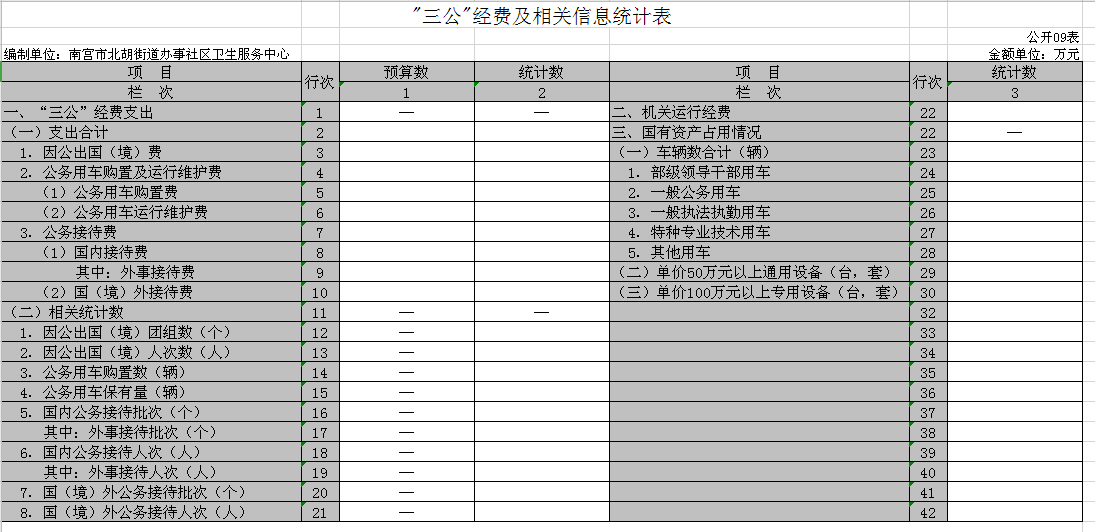 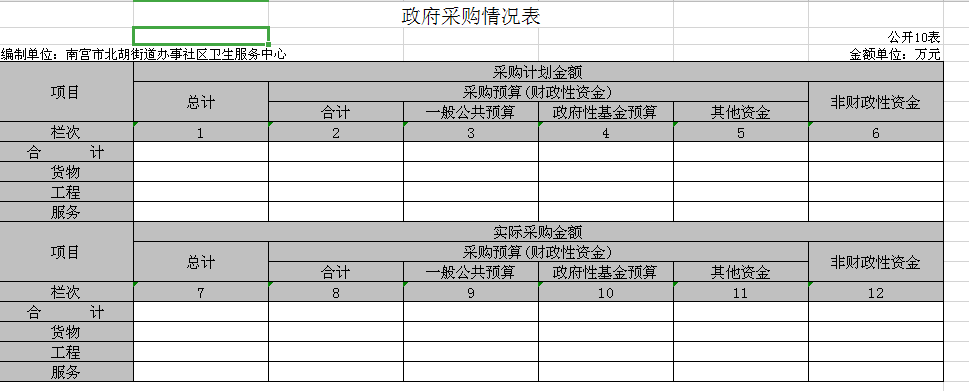 此表为空表列示分                  南宫市北胡街道办事处社区卫生服务中心2017年部门决算情况说明收入支出决算总体情况说明2017年度预算收入为171.63万元，预算支出为171.63万元，其中：财政补助收入72.42万元，事业收入97.46万元，其他收入1.75万元。2017年度预算安排较上年度减少67.34万元，减幅为28%，主要原因是财政拨款收入和事业收入均有减少。 2017年年末结转和结余为0。 收入决算情况说明2017年度财政拨款收入决算为72.42万元，年初预算财政拨款收入为28.47万元，较上年减少了7.98万元，减幅为9.9%，主要减少原因是人员经费和公共卫生服务经费减少。事业收入97.46万元，较上年减少58.88万元，减幅为37%，其减少原因是医保控费政策使住院病人费用及住院人数有所下降、同时季节性疾病发病率降低及患者就医逐渐多选上级医院。其他收入1.75万元，较上年减少0.48万元，减幅为21%，其减少原因是利息收入和二类疫苗收入减少。2017年度财政拨款收入决算为72.42万元，2016年度财政拨款收入决算为80.4万元，减少了7.98万元，减幅为9.9%，主要是人员经费减少。支出决算情况说明2017年度财政拨款支出决算为72.42万元，年初预算财政拨款支出为28.47万元。 2017年度财政拨款支出决算为72.42万元，2016年度财政拨款支出决算为80.4万元，减少了7.98万元，减幅为9.9%，减少原因为人员经费减少。2017年年初预算支出为127.68万元。其中：医疗卫生支出127.68万元2017年度总支出决算为171.63万元，支出决算按照功能分类情况：基层医疗机构支出134.87万元，公共卫生支出36.76万元财政拨款收入支出总体情况说明收入支出预算安排情况2017年度财政拨款收入预算安排为72.42万元，财政拨款预算支出72.42万元。收入支出预算执行情况1、收入支出与预算对比分析2017年度财政拨款收入决算为72.42万元，年初预算财政拨款收入为28.47万元， 2017年度财政拨款收入决算为72.42万元，2016年度财政拨款收入决算为80.4万元，减少了7.98万元，减幅为9.9%。2017年度总支出决算为171.63万元，支出决算按照功能分类情况基层医疗机构支出134.87万元，公共卫生支出36.76万元。按照支出性质情况：医疗卫生支出171.63万元。按照经济分类情况：工资福利支出47.16万元，商品和服务支出117.59万元，对个人和家庭的补助支出6.88万元.。收入支出结构分析   （1）2017年度决算总收入为171.63万元，其中：财政拨款收入72.42万元，占42%；事业收入97.46万元，占57%；其他收入1.75万元，占1%。总收入较上年度减少67.34万元，减幅为28%，主要是人员经费和事业收入减少。   （2）2017年度决算总支出为171.63万元，其中：医疗卫生支出171.63万元。   （3）2017年末结转和结余为0。“三公”经费支出决算情况“三公”经费与上年度对比分析                                        金额单位：万元 “三公”经费支出预决算分析                                          金额单位：万元六、预算绩效管理工作开展情况说明（一）总体情况2017年，北胡社区卫生服务中心紧紧围绕市政府和市卫生局的决策部署，合理预算安排各项资金；我中心始终坚持以科学发展观和党的十八大精神为指导，进一步强化领导干部和职工队伍的建设，强化医德医风、服务理念的转变，强化各项规章制度的建立健全，强化医疗质量、医疗安全的保障，切实推进公卫、医疗等各项工作的深入开展。公共卫生服务方面：一是大力推进建立居民健康档案工作；二是积极开展健康教育；三是加强妇幼管理工作；四是加强老年人、慢性病和重性精神病管理工作；五是加强疾病预防控制工作；六是有效履行卫生监督协管职责；七是加强死因报告工作；扶贫工作方面：一是开展贫困户因病致贫情况筛查；二是对建档立卡贫困户实施动态管理，家庭医生签约服务。三是开展健康扶贫。医疗服务方面：立足于社区卫生服务中心整体的学科规划，分析各学科的技术发展与效益增长方向，进行科学合理的床位配置，再依据床位和人才、设备资源预算科室的服务效率和业绩指标，从而形成社区卫生服务中心整体的绩效预算。通过预算绩效管理合理的引导社区服务中心和科室发展新业务、新技术，促进收入结构的优化调整。进而为社区居民提供更好的医疗服务。绩效自评开展情况1、前期准备。为确保此次工作顺利推进，结合工作实际，成立以中心主任为组长，各科室负责人为成员的部门整体绩效评价工作组，负责该项工作的组织领导和实施。召开专题会议研究部署，认真传达学习上级通知等文件精神，明确目标任务， 落实责任分工，确保自评工作扎实有效开展。 2、组织实施。a.盘点上一年医院整体财务收支情况，分析各类收入、成本构成；b.盘点上一年各类科室的服务效率与核算收支情况；c.确定新一年各科室工作量指标、收入、成本预算；d.确定新一年医院财务收支预算；e.确定医院整体绩效预算。通过以上步骤，医院的预算绩效管理才能真正做到落地实施，符合国家政策导向，同时促进医院实现可持续发展。对于其他资金使用进行综合自评，采取收集、审核资料、现场核实、综合评价等措施进行定量定性的评价，最后分别形成结论。分析评价。从这次的绩效自评结果看，我中心项目实施情况整体良好，各科室工作积极主动，使资金发挥了其应有的经济及社会效益，当然也存在一些问题：a.预算细化程度不够，造成了预算数与执行数的差异；  b.项目资金预算不足，无法解决设备简陋的问题，制约了中心的发展；c.预算执行完成后的绩效管理还有待完善和加强。（三）部门整体绩效目标的完成情况通过2017年度各项工作任务的开展，不断完善了我中心医疗管理体制、提升了医疗服务能力，加大了服务力度，全面保证了辖区人民群众的身体健康。一年来，我中心进一步强化领导干部和职工队伍的建设，强化医德医风、服务理念的转变，从业人员的医疗安全意识、法律意识、责任意识明显提高。与同时不断强化各项规章制度的建立健全，强化医疗质量、医疗安全的保障，有力的推动了医疗卫生各项工作的深入开展，各项监管制度措施也得到了认真落实。      七、其他重要事项的说明   （一）会议费支出情况我单位无相关支出。   （二）培训费支出情况我单位无相关支出机关运行经费情况     我单位为事业单位无需填报机关经费运行情况政府采购情况我单位无相关支出（五）国有资产占用情况截至 2017年 12 月 31 日，本单位共有车辆0辆，单位价值 50 万元以上大型设备 0 台（套）,，价值 100万元以上大型设备 0 台（套）。2017年初资产总值296.37万元，年末371.82万元。年末资产中，流动资产139.22万元，固定资产228.18万元。固定资产中，房屋77.44万元、、其他固定资产150.74万元（主要为通用设备、专用设备、办公家具及用具装具等）。资产负债情况    1、资产负债结构情况    2017年，我单位总资产为371.82万元，总负债74.61万元，净资产为297.2万元。较上年相比，资产增加75.45万元， 增幅为20%，原因是流动资产增加；负债增加14.71万元，增幅为20%，原因是其他应付款增加；净资产增加了60.73万元，增幅为20%。       2、资产负债情况分析2017年度我单位总资产371.82万元，总负债 74.61万元，资产负债率20%，与上年度对比资产负债率相等。其他需要说明的问题 我单位不涉及《政府性基金预算财政拨款收入支出决算表》 和《国有资本经营预算财政拨款收入支出决算表》，因此均为空表。第四部分  名词解释财政拨款收入：本年度从本级财政部门取得的财政拨款，包括一般公共预算财政拨款和政府性基金预算财政拨款。 事业收入：指事业单位开展专业业务活动及辅助活动所 取得的收入。其他收入：指除上述“财政拨款收入”、“事业收入”、 “经营收入”等以外的收入。用事业基金弥补收支差额：指事业单位在用当年的“财 政拨款收入”、“财政拨款结转和结余资金”、“事业收入”、“经营收入”、“其他收入”不足以安排当年支出的情况下，使用以前年 度积累的事业基金（事业单位当年收支相抵后按国家定提取、用于弥补以后年度收支差额的基金）弥补本年度收支缺口的资金。年初结转和结余：指以前年度尚未完成、结转到本年仍 按原规定用途继续使用的资金，或项目已完成等产生的结余资金。结余分配：指事业单位按照事业单位会计制度的规定从 非财政补助结余中分配的事业基金和职工福利基金等。年末结转和结余：指单位按有关规定结转到下年或以后 年度继续使用的资金，或项目已完成等产生的结余资金。八、基本支出：填列单位为保障机构正常运转、完成日常工 作任务而发生的各项支出。九、项目支出：填列单位为完成特定的行政工作任务或事业 发展目标，在基本支出之外发生的各项支出。十、基本建设支出：填列由本级发展与改革部门集中安排的 用于购置固定资产、战略性和应急性储备、土地和无形资产，以及购建基础设施、大型修缮所发生的一般公共预算财政拨款支出，不包括政府性基金、财政专户管理资金以及各类拼盘自筹资金等。十一、其他资本性支出：填列由各级非发展与改革部门集中 安排的用于购置固定资产、战备性和应急性储备、土地和无形资产，以及购建基础设施、大型修缮和财政支持企业更新改造所发 生的支出。十二、“三公”经费：指部门用财政拨款安排的因公出国（境） 费、公务用车购置及运行费和公务接待费。其中，因公出国（境） 费反映单位公务出国（境）的国际旅费、国外城市间交通费、住宿费、伙食费、培训费、公杂费等支出；公务用车购置及运行费 反映单位公务用车购置支出（含车辆购置税）及租用费、燃料费、维修费、过路过桥费、保险费、安全奖励费用等支出；公务接待 费反映单位按规定开支的各类公务接待（含外宾接待）支出。十三、其他交通费用：填列单位除公务用车运行维护费以外 的其他交通费用。如飞机、船舶等的燃料费、维修费、过桥过路 38 费、保险费、出租车费用、公务交通补贴等。十四、公务用车购置：填列单位公务用车车辆购置支出（含 车辆购置税）。十五、其他交通工具购置：填列单位除公务用车外的其他各 类交通工具（如船舶、飞机）购置支出（含车辆购置税）。十六、机关运行经费：指为保障行政单位（包括参照公务员 法管理的事业单位）运行用于购买货物和服务的各项资金，包括 办公及印刷费、邮电费、差旅费、会议费、福利费、日常维修费、专用材料以及一般设备购置费、办公用房水电费、办公用房取暖费、办公用房物业管理费、公务用车运行维护费以及其他费用。名称2016年2017年增减额增减幅因公出国（境）费0000公务用车运行维护费0000其中：公务用车购置费0000公务用车运行维护费0000公务接待费0000合计0000名称预算决算增减额增减幅因公出国（境）费0000公务用车运行维护费0000其中：公务用车购置费0000公务用车运行维护费0000公务接待费0000合计0000